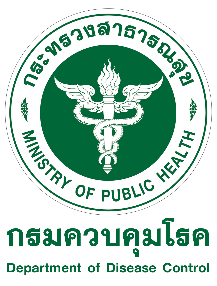 (ตัวอย่าง) ประกาศเจตนารมณ์การต่อต้านทุจริต“(ชื่อหน่วยงาน) ใสสะอาด ร่วมต้านทุจริต (DDC Together Against Corruption)”ประจำปีงบประมาณ พ.ศ. 2566________________		ข้าพเจ้า (ผู้อำนวยการหน่วยงาน) ขอประกาศและแสดงเจตนารมณ์ว่า จะทำหน้าที่นำบุคลากร
(ชื่อหน่วยงาน) ให้ยึดมั่นในสถาบันหลักของประเทศ อันได้แก่ ชาติ ศาสนา พระมหากษัตริย์ และการปกครองระบอบประชาธิปไตยอันมีพระมหากษัตริย์ทรงเป็นประมุข จะเป็นคนดีมีคุณธรรม ประพฤติปฏิบัติตนในสัมมาอาชีพ ด้วยความซื่อสัตย์สุจริตเป็นหลักสำคัญมั่นคง ดำรงตนอยู่ด้วยความมีเกียรติและศักดิ์ศรีความเป็นมนุษย์ 
มีจิตสำนึกที่ดี รับผิดชอบต่อหน้าที่ ปฏิบัติหน้าที่ราชการอย่างเต็มกำลังความสามารถ ถูกต้อง โปร่งใส เป็นธรรม และไม่เลือกปฏิบัติ ตามหลักธรรมาภิบาล กล้าตัดสินใจและยืนหยัดที่จะกระทำในสิ่งที่ถูกต้อง ชอบธรรม 
ไม่กระทำการโกงแผ่นดิน ไม่ทนต่อการทุจริตทุกรูปแบบ คิดถึงประโยชน์ส่วนรวมของประชาชนมากกว่าประโยชน์ส่วนตัว มีจิตสาธารณะ ไม่ใช้ตำแหน่งหน้าที่หาประโยชน์บนความทุกข์ยากของประชาชน ตามค่านิยม
ในการบริหารงาน อันได้แก่ ซื่อสัตย์ สามัคคี มีความรับผิดชอบ ตรวจสอบได้ โปร่งใส มุ่งในผลสัมฤทธิ์ของงาน 
กล้าหาญทำในสิ่งที่ถูกต้อง รวมถึงการปฏิบัติตนตามมาตรฐานทางจริยธรรมของเจ้าหน้าที่ของรัฐ และจรรยาบรรณกรมควบคุมโรค เพื่อเป็นแบบอย่างที่ดีและรักษาภาพลักษณ์ของทางราชการ 		และขอถวายสัจจะวาจาว่า จะประพฤติปฏิบัติตนตามรอยพระยุคลบาท สืบสานพระราชปณิธานรักษา ต่อยอดศาสตร์ของพระราชาผู้ทรงธรรม ดำเนินชีวิตตามหลักปรัชญาเศรษฐกิจพอเพียง ด้วยความเพียร
อันบริสุทธิ์ ยืนเคียงข้างสุจริตชน เพื่อความมั่นคง มั่งคั่ง ยั่งยืน ของราชอาณาจักรไทยสืบไป                                    ประกาศ ณ วันที่        ธันวาคม  พ.ศ. 2565				  (....……….......…………………………..)					     ผู้อำนวยการ